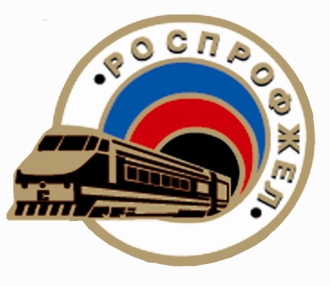 Московско  - Курское региональноеобособленное подразделениеЮРИСТ  КОНСУЛЬТИРУЕТ ИЮЛЬ  2023 годаПисьмо Фонда пенсионного и социального страхования РФ от 22 июня 2023 г. N 19-02/69809лВопрос: Сотрудник, обратившийся с заявлением о предоставлении дополнительных выходных оплачиваемых дней по уходу за ребенком-инвалидом, работает в Москве, ребенок-инвалид проживает с другим родителем в другом городе. Имеет ли право работник на выходной день по уходу за ребенком-инвалидом в данном случае? Должна ли справка о месте жительства ребенка подтверждать, что ребенок проживает (пребывает) в месте жительства работника? Необходимо ли с работника запрашивать дополнительные документы (билеты)?Ответ: Согласно статье 262  ТК РФ одному из родителей  для ухода за детьми-инвалидами по его письменному заявлению предоставляются четыре дополнительных оплачиваемых выходных дня в месяц, которые могут быть использованы одним из указанных лиц либо разделены ими между собой по их усмотрению.Правила предоставления дополнительных оплачиваемых выходных дней для ухода за детьми-инвалидами утверждены постановлением Правительства Российской Федерации от 13 октября 2014 г. № 1048  (далее - Правила).Согласно пункту 2 Правил одному из родителей  предоставляются по его заявлению четыре дополнительных оплачиваемых выходных дня в календарном месяце, оформляемых приказом (распоряжением) работодателя. Периодичность подачи заявления (ежемесячно, один раз в квартал, один раз в год, по мере обращения или др.) определяется родителем по согласованию с работодателем в зависимости от необходимости использования дополнительных оплачиваемых выходных дней.При этом срок подачи заявления на предоставление указанных дней законодательством Российской Федерации не установлен.Необходимо отметить, что данная социальная гарантия, финансируемая из федерального бюджета, является мерой социальной поддержки, предоставляемой государством родителям, предназначение которой - предоставить родителям возможность осуществления фактического ухода за детьми - инвалидами в определенном временном периоде (календарном месяце) в рабочие дни.В соответствии с пунктами 3 и 4 Правил для предоставления дополнительных оплачиваемых выходных дней родитель  представляет следующие документы либо их копии:а) справка, подтверждающая факт установления инвалидности, выданная бюро медико-социальной экспертизы;б) документы, подтверждающие место жительства (пребывания или фактического проживания) ребенка-инвалида;в) свидетельство о рождении (усыновлении) ребенка либо документ, подтверждающий установление опеки, попечительства над ребенком-инвалидом;г) справка с места работы другого родителя  о том, что на момент обращения дополнительные оплачиваемые выходные дни в этом же календарном месяце им не использованы или использованы частично, либо справка с места работы другого родителя  о том, что от этого родителя  не поступало заявления о предоставлении ему в этом же календарном месяце дополнительных оплачиваемых выходных дней (далее - справка с места работы другого родителя) - представляется в оригинале.Документы, указанные в подпунктах "б" и "в" пункта 3 Правил, представляются один раз, справка с места работы другого родителя - при каждом обращении с заявлением.Таким образом, документ, подтверждающий место жительства (пребывания или фактического проживания) ребенка-инвалида, в случае отсутствия каких-либо изменений места его проживания, предоставляется один раз.При этом, совместное проживание на одной жилой площади родителя  не является обязательным условием предоставления указанных дней.Учитывая изложенное, в настоящее время перечень документов на предоставление четырех дополнительных оплачиваемых выходных дней для ухода за ребенком-инвалидом не содержит документов (билетов), подтверждающих фактическое нахождения родителя с ребенком-инвалидом. Данный перечень документов остается без изменений со дня утверждения Правил.Пунктом 7 Правил определено, что дополнительные оплачиваемые выходные дни не предоставляются родителю в период его очередного ежегодного оплачиваемого отпуска, отпуска без сохранения заработной платы, отпуска по уходу за ребенком до достижения им возраста 3 лет. При этом у другого родителя (опекуна, попечителя) сохраняется право на 4 дополнительных оплачиваемых выходных дня.Согласно действующему законодательству иные причины отказа в предоставлении родителю  дополнительных оплачиваемых выходных дней по уходу за ребенком-инвалидом отсутствуют.Таким образом, в соответствии со статьей 262 ТК РФ работодатель обязан на основании заявления работника и приложенных к нему соответствующих документов предоставить четыре дополнительных оплачиваемых выходных дня в месяц по уходу за ребенком-инвалидом.Дополнительно отмечаем, что в соответствии с пунктами 13 и 14 Правил родитель (опекун, попечитель) несет ответственность за достоверность представленных им сведений, на основании которых предоставляются дополнительные оплачиваемые выходные дни и обязан извещать работодателя о наступлении обстоятельств, влекущих утрату права на получение дополнительных оплачиваемых выходных дней. __________________________________________________________________________                                            Правовая инспекция труда профсоюза                                                                                                         Тел. 4-60-28